                                                                                                                                                                                                       О Т К Р Ы Т О Е    А К Ц И О Н Е Р Н О Е     О Б Щ Е С Т В О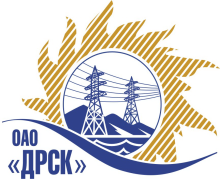 Открытое акционерное общество«Дальневосточная распределительная сетевая  компания»ПРОТОКОЛ ВЫБОРА ПОБЕДИТЕЛЯПРЕДМЕТ ЗАКУПКИ: право заключения Договора на поставку:  «Автоподъемник телескопический с высотой подъема люльки 18 метров» для нужд филиала ОАО «ДРСК» «АЭС». Закупка № 1637 , Раздел 2.2.2 определена приказом от 22.07.2013г. № 316Плановая стоимость: 2 838 983,05 руб. без НДСПРИСУТСТВОВАЛИ: постоянно действующая Закупочная комиссия 2-го уровня.ВОПРОСЫ, ВЫНОСИМЫЕ НА РАССМОТРЕНИЕ ЗАКУПОЧНОЙ КОМИССИИ: О ранжировке предложений после проведения переторжки. Выбор победителя закупки.ВОПРОС 1 «О ранжировке предложений. Выбор победителя закупки»ОТМЕТИЛИ:В соответствии с критериями и процедурами оценки, изложенными в документации о закупке, после проведения переторжки предлагается ранжировать предложения следующим образом:         1 место: ООО "ТД "Грузовая техника" (617060, Пермский край, г. Краснокамск, ул. Промышленная, 5а)2 место: ООО "Мега Драйв" (140180, Московская обл., г. Жуковский, ул. Праволинейная, д. 33, оф. 314)На основании вышеприведенной ранжировки предложений Участников закупки предлагается признать Победителем Участника занявшего первое место:ООО "ТД "Грузовая техника" (617060, Пермский край, г. Краснокамск, ул. Промышленная, 5а) Предлагаемая стоимость: 2 848 000,00 рублей с учетом НДС, транспортных расходов (цена 2 413 559,32 руб. без учета НДС). Существенные условия: до 29.11.2013г. Условия оплаты: Авансовые платежи в размере  30 % в течение 10 календарных дней с момента заключения договора. Окончательный расчет - через 20 календарных дней с момента поставки продукции на склад грузополучателя. Предложение действительно: до 13.11.2013г.РЕШИЛИ:Утвердить ранжировку предложений Участников после проведения переторжки.1 место: ООО "ТД "Грузовая техника" (617060, Пермский край, г. Краснокамск, ул. Промышленная, 5а)  2 место: ООО "Мега Драйв" (140180, Московская обл., г. Жуковский, ул. Праволинейная, д. 33, оф. 314)Признать Победителем закупки:  ООО "ТД "Грузовая техника" (617060, Пермский край, г. Краснокамск, ул. Промышленная, 5а). Предлагаемая стоимость: 2 848 000,00 рублей с учетом НДС, транспортных расходов (цена 2 413 559,32 руб. без учета НДС). Существенные условия: до 29.11.2013г. Условия оплаты: Авансовые платежи в размере  30 % в течение 10 календарных дней с момента заключения договора. Окончательный расчет - через 20 календарных дней с момента поставки продукции на склад грузополучателя. Предложение действительно: до 13.11.2013г.ДАЛЬНЕВОСТОЧНАЯ РАСПРЕДЕЛИТЕЛЬНАЯ СЕТЕВАЯ КОМПАНИЯУл.Шевченко, 28,   г.Благовещенск,  675000,     РоссияТел: (4162) 397-359; Тел/факс (4162) 397-200, 397-436Телетайп    154147 «МАРС»;         E-mail: doc@drsk.ruОКПО 78900638,    ОГРН  1052800111308,   ИНН/КПП  2801108200/280150001№ 405-МТПиРг. Благовещенск«___» августа 2013 г.Ответственный секретарь________________________Т.В. ЧелышеваТехнический секретарь  ________________________Г.М. Терёшкина